JC-FW-200粉碎机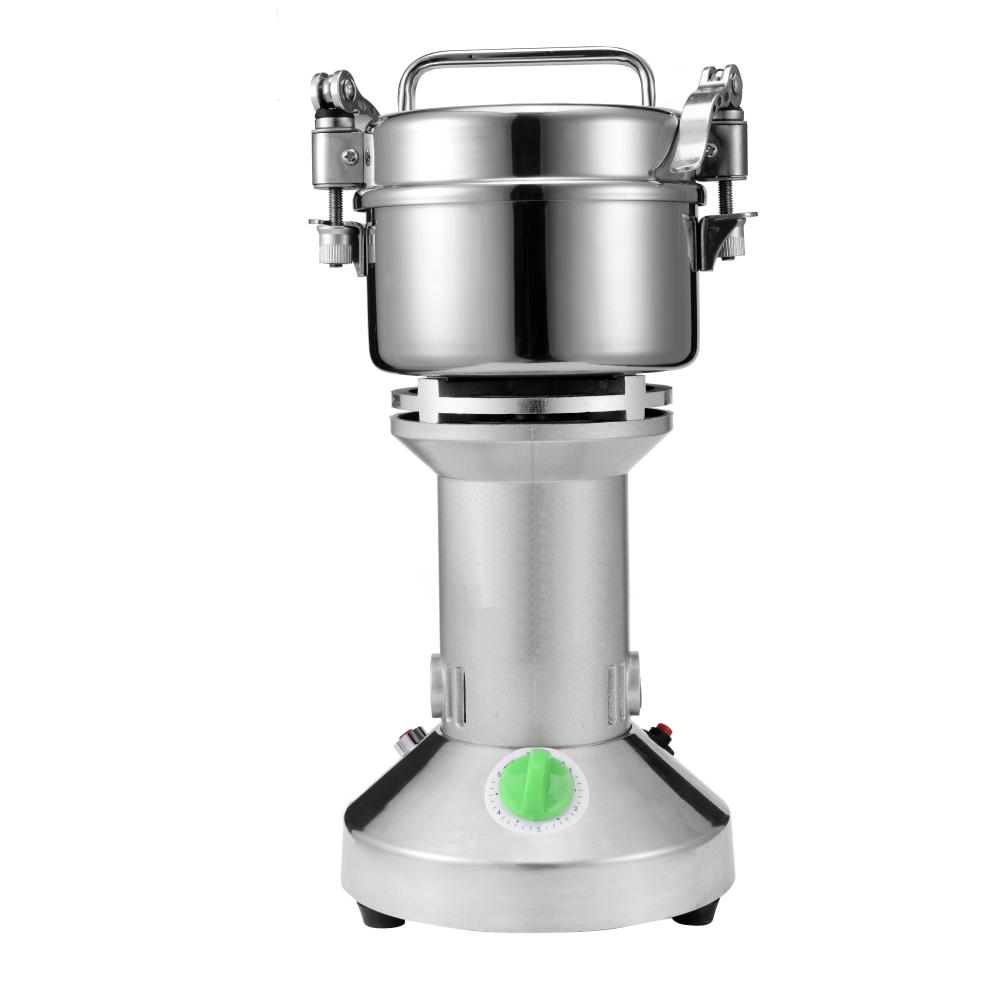 一、产品介绍
适用于工业农业、工矿、医药卫生、院校、煤炭、地质等科研单位、可以对各种粮食土壤、药物、矿石、矿物质等进行粉碎处理。
二、产品参数三、产品特点
1、粉碎室及刀片采用进口不锈钢制作，以达到试品分析处理的准确性。
2、本产品具有体积小、粉碎效率高、操作简单、造型美观、用途广等特点。聚创环保为您提供全面的技术支持和完善的售后服务！详情咨询：0532-67705302型号规格JC-FW100JC-FW200JC-FW400A工作电压（V）AC220V  50HZAC220V  50HZAC220V  50HZ功率（W）80014301800转速（转/分）（r/min）270002800030000机器尺寸(mm)仓径*仓高*总高110*105*335135*120*370150*120*370每次粉碎量（≤g）100200350粉碎细度（目）70-30070-30070-300净重（kg）2.33.353.4毛重（kg）2.644.2